KHYBER MEDICAL UNIVERSITY	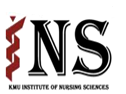 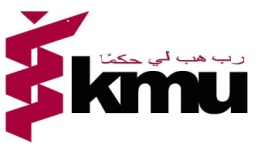 INSTITUTE OF NURSING SCIENCESCommitted to Excellence in Academic and ResearchADMISSION NOTICE SPRING 2021Doctor of Philosophy (PhD)-NursingELIGIBILITY CRITERIA:Minimum CGPA 3.0 (out of 4.0 in the Semester System) or first division (in annual system) in MS Nursing from PNC/HEC recognized University/DAI.Valid license of Pakistan Nursing Council.SCHEDULE FOR ADMISSION PROCESS: Note:Applicant must study the Admission Policy of KMU and the Prospectus in order to understand the Rules and Regulations regarding, admission procedure, distribution of seats, examination / tuition fees and admission cancellation policy etc.Admission forms, Bank deposit slips along with prospectus is available on the official website (www.kmu.edu.pk). Recent passport size photograph (03), attested copies of all educational testimonials (degrees/certificates & DMCs) of SSC and onward, experience certificates (from government/semi government/autonomous bodies), domicile and copy of Computerized National Identity Card. In-service candidates shall apply through proper channel.Decision of the admission committee shall be final.Incomplete applications forms will not be entertained.University reserves the right to reject any or all applications or any other modifications at any time.No separate call letters shall be issued for offer of admission/interview/fee deposit and all such information shall be displayed/uploaded on the official website http://www.kmu.edu.pk.Application form shall be submitted on due date to the office of the  Director KMU Institute of Nursing Sciences, at KMU-Institute of Nursing Sciences, Street No. 10, Sector F-1, Phase-6, Near Shalman Park Hayatabad, Peshawar. Tel: +92-91-5862514.DIRECTOR ACADEMICS & ADMISSIONS, Khyber Medical University, Phase-V, Hayatabad, PeshawarAdmissions Forms will be available from 26.1O.2020Last date for submission of admission forms07.12.2020List of eligible candidates04.01.2021Entrance test 11.01.2021Interview of shortlisted candidates 18 .01.2021Display of the merit list 25.01.2021Last date for submission of fee12.02.2021Commencement of classes 01.03.2021